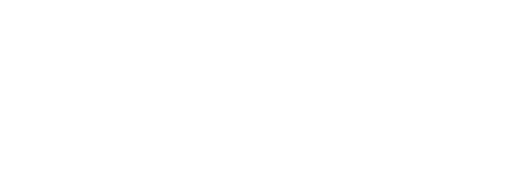 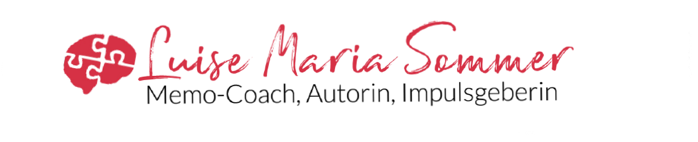 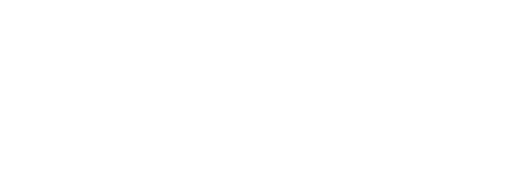 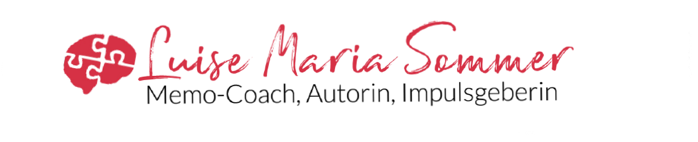 Doktor Wald Wenn ich an Kopfweh leide und Neurosen,mich unverstanden fühle und alt,und mich die schönsten Musen nicht liebkosen,dann konsultiere ich den Doktor Wald.Er ist mein Augenarzt und mein Psychiater,mein Orthopäde und mein Internist,er hilft mir sicher über jeden Kater,ob er aus Kummer oder Cognac ist.
Er hält nicht viel von Pulverchen und Pille,doch umso mehr von Luft und Sonnenschein.Und kaum umfängt mich seine sanfte Stille,raunt er mir zu: Nun atmen Sie mal ein!
Ist seine Praxis auch sehr überlaufen,in seiner Obhut läuft man sich gesund,und Kreislaufschwache, die heute schnaufen,sind morgen ohne klinischen Befund.
Er bringt uns immer wieder auf die Beineund unsere Seelen stets ins Gleichgewicht,verhindert Fettansatz und Gallensteinenur – Hausbesuche macht er nicht!(von einem unbekannten Verfasser)